Занятие по рисованию нетрадиционным методом «КОЛЮЧИЙ ЁЖИК»Ребята и родители, давайте прочитаем с Вами интересную сказку о ёжике и узнаем, о чём он мечтал.  «Колючая сказка» Михаил ЯсновВыл колючий ветер.
Шёл колючий дождик.
По тропе колючей
Шёл колючий ежик.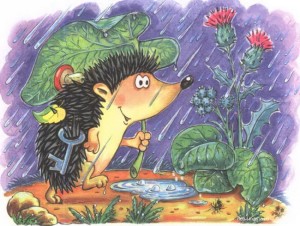  И на самой длинной
Из своих колючек
Нёс колючий ёжик
Свой колючий ключик.На колючей дверце
Меж колючих кочек
Он открыл колючий
Маленький замочек.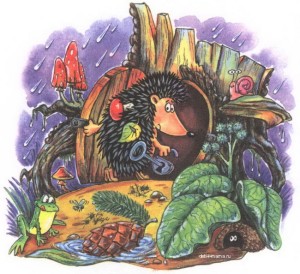  И вздохнул печально:
— Что это за участь!
Ох, как надоели
Колкость и колючесть!Дома был бы кстати
Стёганный халатик,
Да ещё — на лапки
Вязаные тапки…
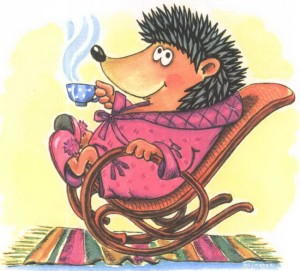 Удружите ёжику —
Ёжик будет рад:
Подарите ёжику
Тапки и халат!Понравилась сказка? Думаем, что понравилась. О чём мечтал ёжик? Правильно, о тапках и халате. А ёжик, которого мы Вам предлагаем сегодня нарисовать, мечтает о колючках. Поможем нашему ёжику? Конечно, поможем!ЧТО ВАМ ПОНАДОБИТСЯ ДЛЯ РИСОВАНИЯ:плотная бумага светлого оттенкагуашь пластмассовая вилка (можно обычную)простой карандашфломастер чёрного цветаПОЭТАПНОЕ ОПИСАНИЕШаг 1. На листе бумаги нарисуйте силуэт ёжика простым карандашом: сначала тело ёжика в виде овала, потом подрисовываем треугольную мордочку и нос.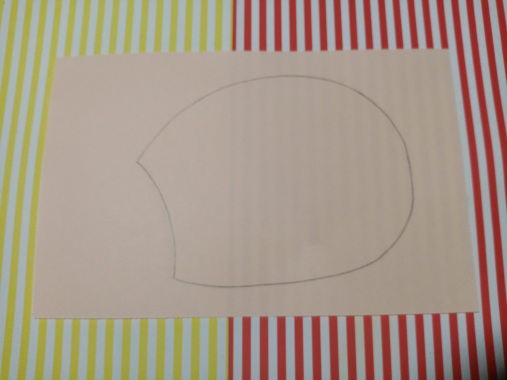 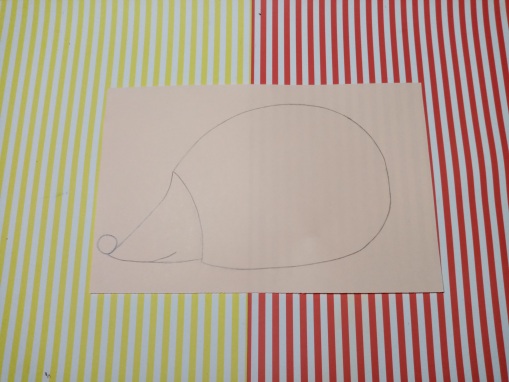 Шаг 2. В небольшую тарелочку выкладываем гуашь коричневого цвета, если гуашь густовата, то разбавляем водой так, чтобы получилась кашица.Шаг 3. Рисование колючек. Окунаем вилку в тарелочку с гуашью. Отрывистыми движениями наносим краску на тело ёжика.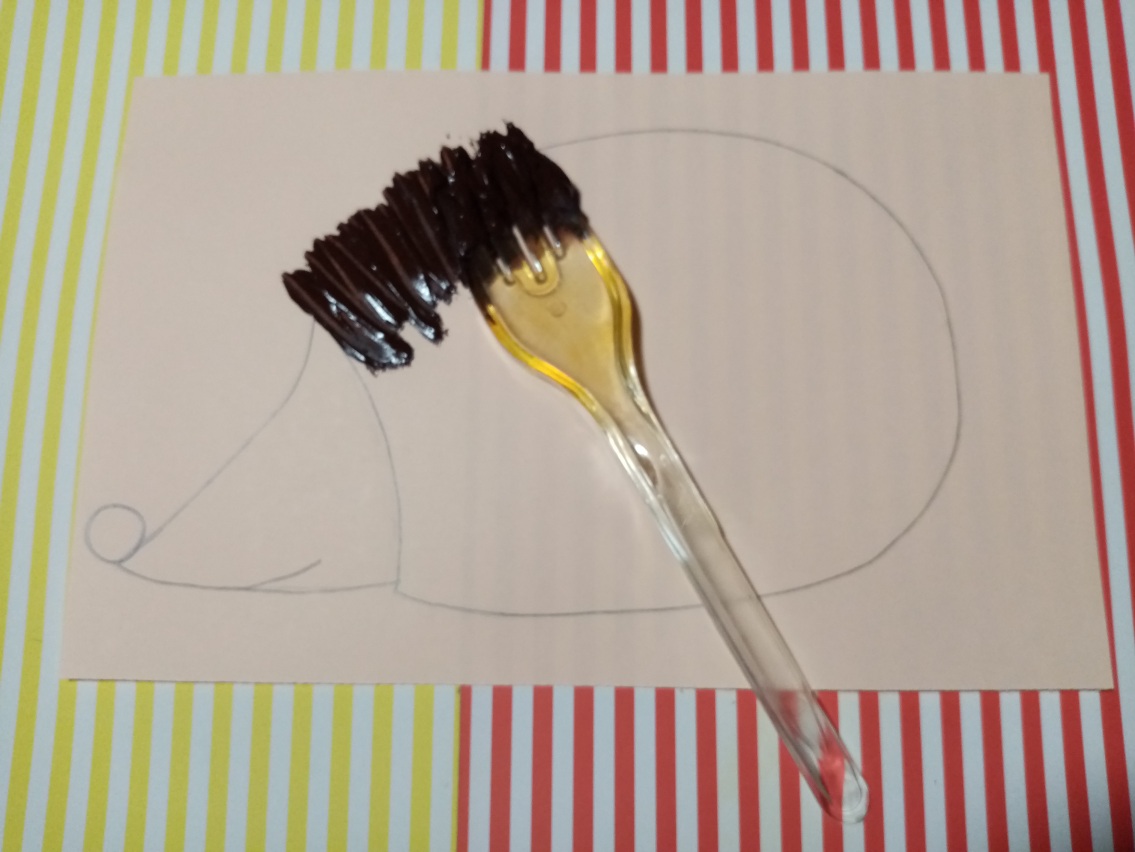 Шаг 4. С помощью вилки заполняем краской всё тело ёжика. 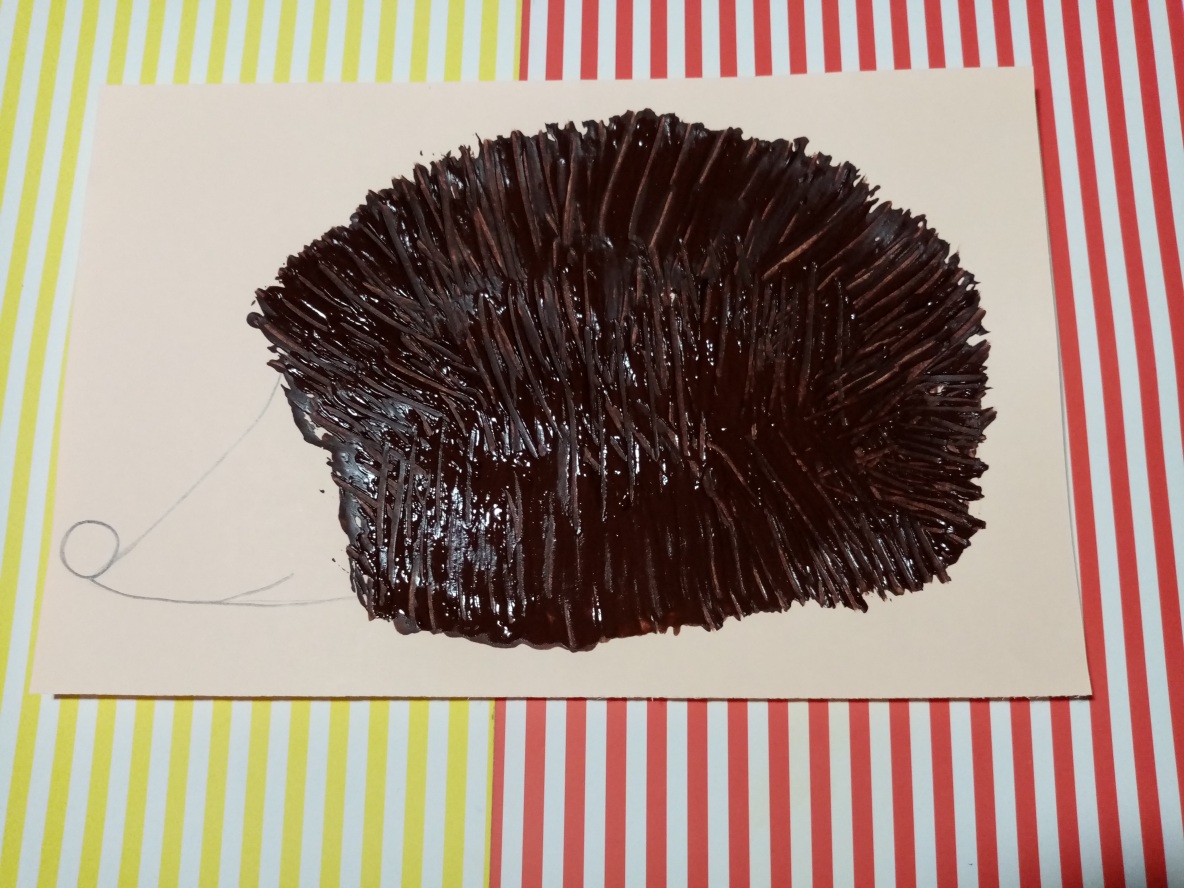 Шаг 5. Дорисовываем мордочку и нос нашего ёжика чёрным фломастером, приклеиваем глазик из бумаги. Вот ёжик и готов!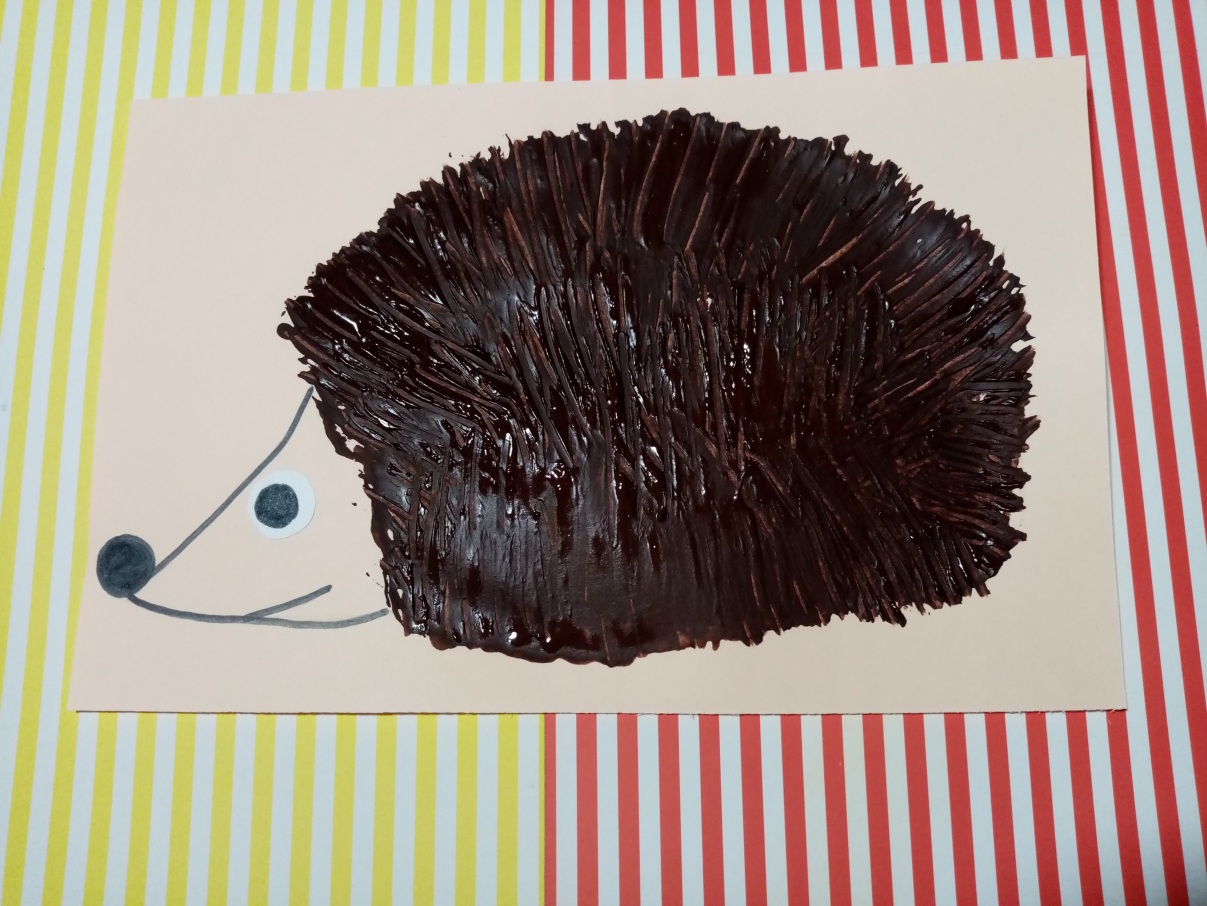 Можете дополнить свою работу другими элементами. Нарисовать зелёную травку или угостить колючего ёжика спелым яблочком. Удачи Вам!Пальчиковая гимнастика для тех, чьи ручки устали.С ветки ягодки снимаю, (Пальцы расслаблены, свисают вниз. Пальцами другой руки погладить каждый пальчик от основания до самого кончика, как будто снимаем с него воображаемую ягодку.)И в лукошко собираю. (Обе ладошки сложить перед собой чашечкой.)Будет полное лукошко, (Одну ладошку, сложенную лодочкой, накрываем другой также сложенной ладошкой.)Я попробую немножко. (Одна сложенная ладошка имитирует лукошко, другой рукой достаём воображаемые ягодки)Я поем ещё чуть-чуть, («Кушаем» ягодки)Лёгким будет к дому путь! (Имитируя ножки, средний и указательный пальчики на обеих руках «убегают» как можно дальше.)